WLUFA Spring Social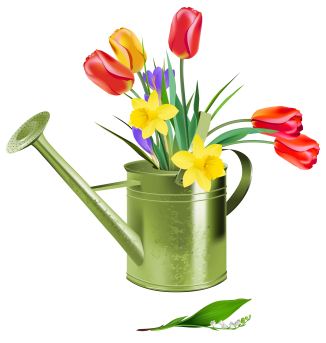 Wed. April 18, 2018Hawks’ Nest4:00—6:00 p.m.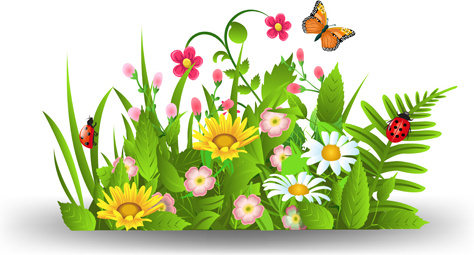 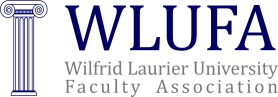 